Уважаемые жители Чернавского муниципального образования.Одной из главных задач бюджетной политики является обеспечение прозрачности и открытости бюджетного процесса. Для привлечения большого количества граждан к участию в обсуждении вопросов формирования бюджета района и его исполнения разработан «Бюджет для граждан».«Бюджет для граждан» предназначен прежде всего для жителей , не обладающих специальными знаниями в сфере бюджетного законодательства. Информация «Бюджет для граждан» в доступной форме знакомит граждан с основными характеристиками бюджета Чернавского муниципального образования.Бюджетный процесс- ежегодное формирование и исполнение бюджета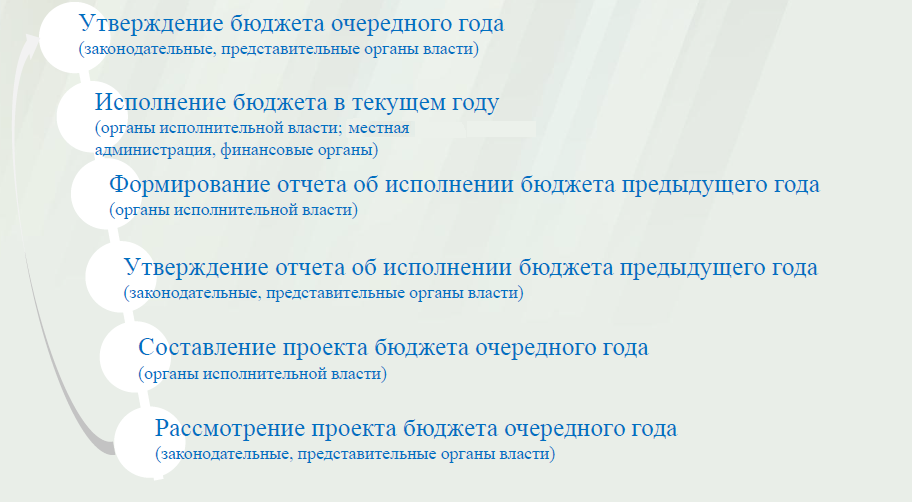 Что такое бюджет?Бюджет – это план доходов и расходов на определенный период.Бюджет Чернавского муниципального образования                                                                                                         тыс. руб.	Зачем нужны бюджеты?Для выполнения своих задач муниципальному образованию необходим бюджет, который формируется за счет сбора налогов и безвозмездных поступлений направляемых на финансирование бюджетных расходов.Основные характеристики бюджета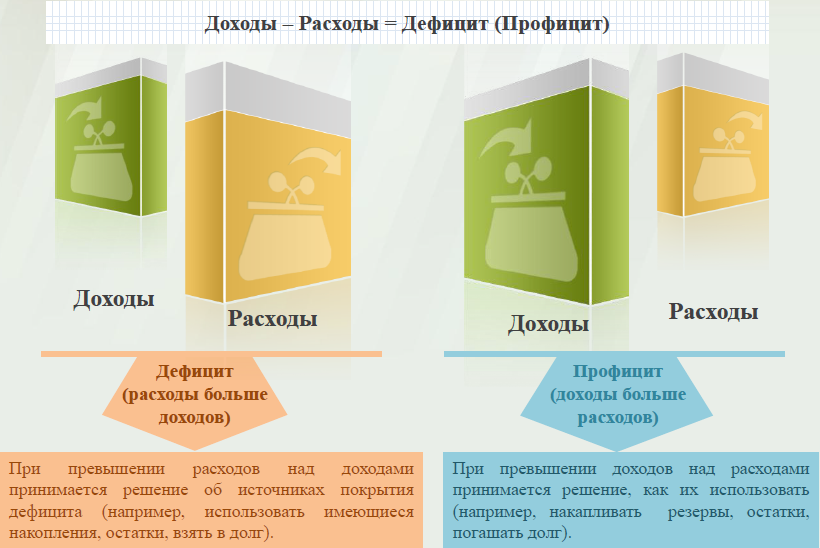 Дефицит и профицит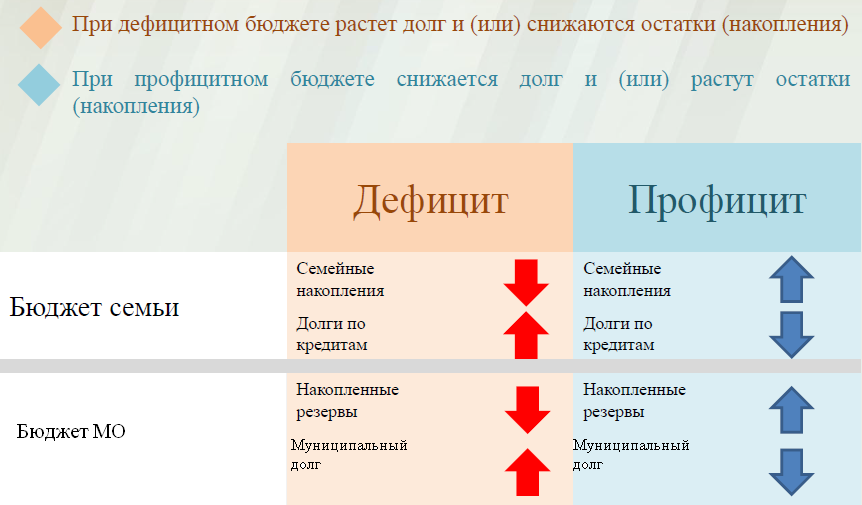 Доходы бюджета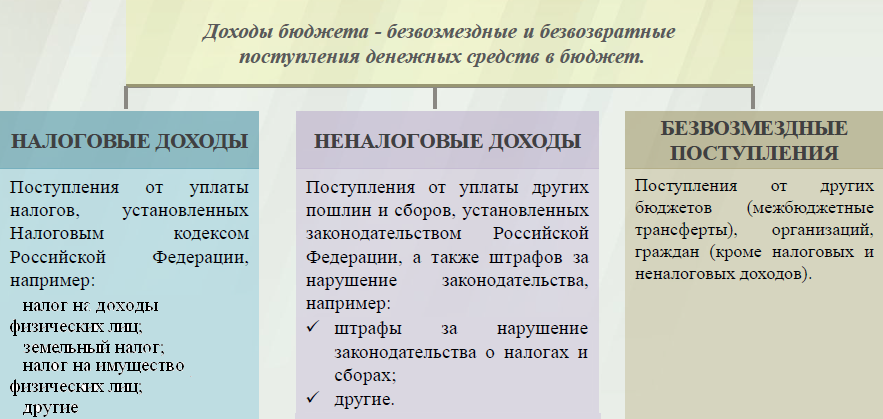 Межбюджетные трансферты-основной вид безвозмездных перечислений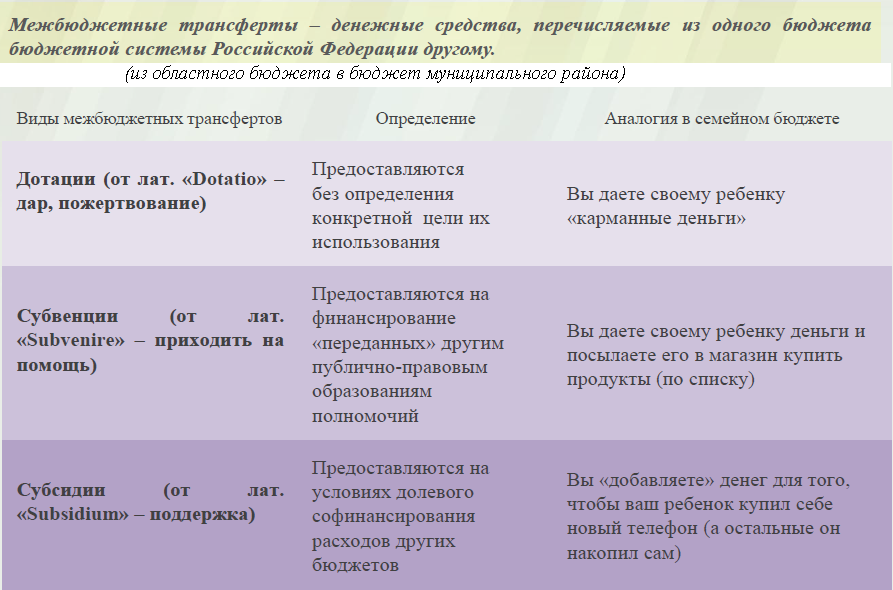 Федеральные, региональные и местные налоги.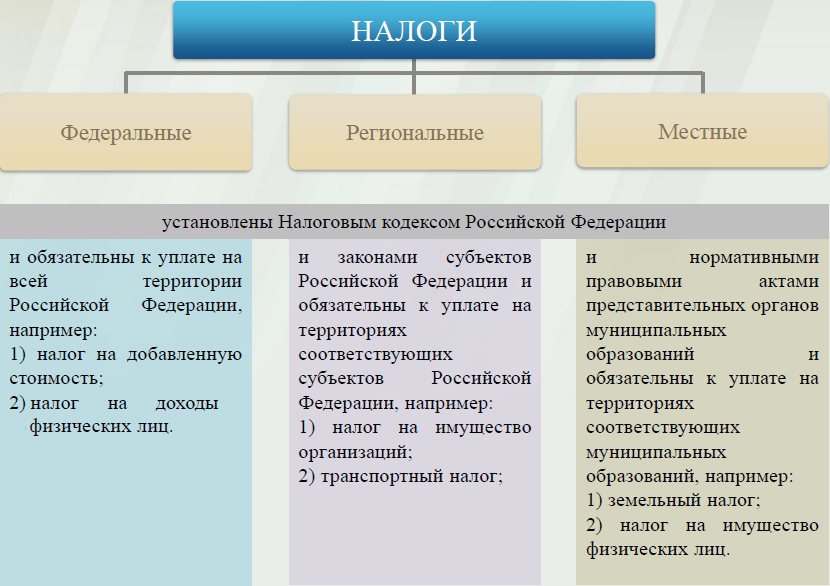 Мы все - налогоплательщики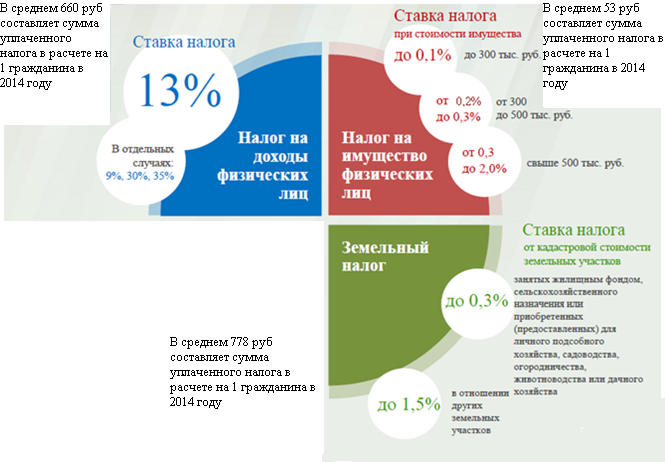 Налоги зачисляемые в бюджет муниципального образования в 2016году.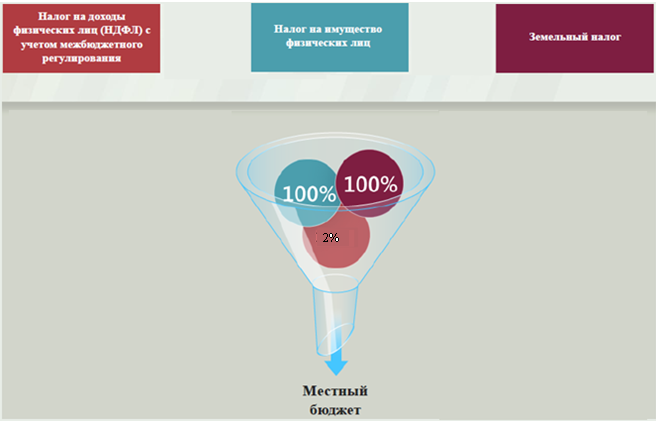 Структура доходов бюджета Чернавского муниципального образования  (тыс. руб.)Структура доходов В 2014 году доходы составили – 2465,5 тыс. руб.План доходов в 2015году составил – 1965,7 тыс. руб.Доходы бюджета в 2016году составят – 1128,7 тыс. руб.       При расчете прогнозируемого объема доходов  бюджета учитывалисьизменения налогового и бюджетного законодательства Российской Федерации и Саратовской области, вступающие в действие с 1 января 2016 года.     Налоговые доходы бюджета муниципального образования прогнозируются в сумме 1020,0 тыс. рублей.     Основными бюджетообразующими доходами бюджета муниципального образования являются земельный налог, единый сельскохозяйственный налог и налог на доходы физических лиц .    РАСХОДЫ.Расходы бюджета – выплачиваемые из бюджета денежные средства.В каких единицах измеряются параметры бюджетов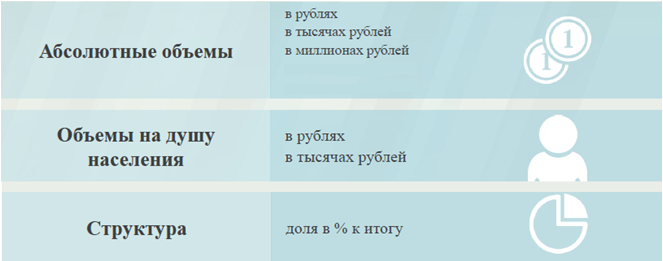 Расходы по основным функциям муниципального образования.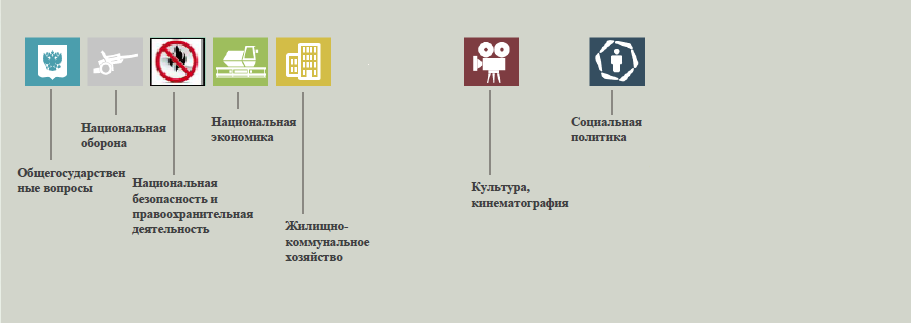 Структура расходов бюджета Чернавского муниципального образования по разделам в 2014-2016 годах.												%Расходы бюджета Чернавского муниципального образования по основным разделам на душу населения				руб.Расходы бюджета Чернавского муниципального образования запланированы на 2016 год в сумме  1128,7 тыс. руб., что ниже плановых расходов на 2015 год  на 1484,3 тыс. руб. Общий объем и структура расходов представлена в следующей форме:  										тыс. руб.Диаграмма (Доля протяженности автомобильных дорог общего пользования местного значения, не отвечающих нормативным требованиям, в общей протяженности автомобильных дорог общего пользования местного значения в целом по муниципальному образованию.)ПоказателиФакт 2014 годаПлан 2015 годаПлан 2016 годаДоходы, в том числе2465,51965,71128,7Налоговые, неналоговые доходы2374,81877,31020,0Безвозмездные поступления 90,788,4108,7Расходы, в том числе 2149,92613,01128,7Общегосударственные вопросы1130,41129,4820,0ЖКХ196,6712,0122,6Национальная экономика713,6557,20Национальная оборона62,058,563,0Другие расходы47,3155,9123,1Баланс (доходы-расходы)Дефицит или профицит315,6-647,30Наименование доходовФактическое исполнение за 2014 годУточненный план за 2015 годБюджет на 2016 годНаименование доходовФактическое исполнение за 2014 годУточненный план за 2015 годБюджет на 2016 годНалоговые доходы всего:1936,71362,31020,0в том численалог на доходы физ.лиц516,286,271,0акцизы на нефтепродукты731,3557,2единый сельскохозяйственный  налог31,7261,9123,6налог на имущество физ.лиц41,74846,0земельный налог608,6403,0774,4госпошлина7,26,05,0Неналоговые доходы всего:438,1515,0в том числеарендная плата за земли16,3доходы от продажи материальных и нематериальных активов419,8штрафы, санкции и возмещение ущерба2,08,0прочие неналоговые доходы507,0Безвозмездные поступления всего:90,788,4108,7в том числедотации бюджетам субъектов Российской Федерации и муниципальных образований28,729,945,7дотации бюджетам субъектов Российской Федерации и муниципальных образований28,729,945,7субсидии бюджетам субъектов Российской Федерации и муниципальных образований субсидии бюджетам субъектов Российской Федерации и муниципальных образований субвенции бюджетам субъектов Российской Федерации и муниципальных образований 62,058,563,0субвенции бюджетам субъектов Российской Федерации и муниципальных образований 62,058,563,0субвенции бюджетам субъектов Российской Федерации и муниципальных образований 62,058,563,0субвенции бюджетам субъектов Российской Федерации и муниципальных образований 62,058,563,0Иные межбюджетные трансферты, передаваемые бюджетам поселенийИтого доходов:2465,51965,71128,7РазделНаименование2014г2015г2016г1Всего10010010001Общегосударственные вопросы52,643,272,702Национальная оборона2,82,35,604Национальная экономика33,221,305Жилищно-коммунальное хозяйство9,127,310,908Культура, кинематография0,11,10,410Социальная политика2,24,810,4РазделПоказатель2014г2015г2016г05Жилищно-коммунальное хозяйство1447,4910,5156,808Культура, кинематография0,937,66,410Социальная политика59,5161,6150,901Содержание работников органов местного самоуправления1231,41444,21048,7Итого расходы местного бюджета2752,63341,41443,3Расходы2014 год2015 год2016 год Общегосударственныевопросы1130,51129,4820,1Национальная оборона62,058,563,0Национальная экономика713,6557,2Жилищно-коммунальное хозяйство196,6712,0122,6Национальная безопасностьКультура, кинематография0,729,45,0Социальная политика46,5126,4118,0Обслуживание государственного муниципального долга0,1ИТОГО расходов:2149,92613,01128,7